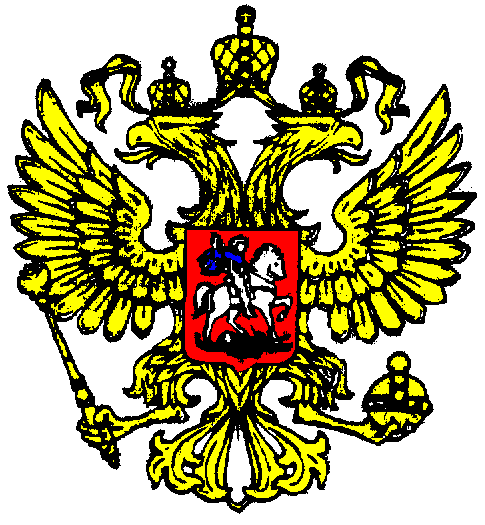 Российская ФедерацияБрянская областьДубровский районСЕРГЕЕВСКАЯ СЕЛЬСКАЯ АДМИНИСТРАЦИЯПОСТАНОВЛЕНИЕот 17.01. 2022г.  № 2с.Сергеевка«Об утверждении списканевостребованных земельных долей»На основании статьи 12.1 Федерального закона от 24.07.2002 года № 101-Фз « об обороте земель сельскохозяйственного назначения», в связи с тем, что общим собранием участников долевой собственности в течении  четырёх месяцев со дня опубликования списка невостребованных земельных долей не принято решение по вопросу о невостребованных земельных долях.ПОСТАНОВЛЯЮ:Утвердить прилагаемый список невостребованных земельные  долей участников долевой собственности на земельный участок, находящийся в общей долевой собственности и расположенный по адресу:           Брянская область, Дубровский район, бывший СПК «Ленинец»(приложение№1).  Обнародовать данное постановление в установленном законном порядке и разместить на официальном сайте Сергеевской сельской администрации в сети Интернет.Настоящее постановление вступает в силу с момента обнародования.Глава Сергеевскойсельской администрации						В.Г. Матвеец                                                                                                                      Приложение №1Список  СПК  «Ленинец» Дубровского района №ФамилияИмяОтчествоГод рождения1Алхименков    Алексей Парфёнович 19162Алхименкова Александра Григорьевна 19233Афонасенкова Анна Филипповна 19104Алхименков Тимофей Ефимович 19145Алхименкова Анна Павловна  19196Анодина  Нина Ивановна 19327Анодина Пелагея Никитична19158Анодина Феодосья Яковлевна18989Анодина Евдокия Агафоновна 190910Анодин Андрей  Степанович190811Анодина Мария Ильинична 191112Анодина    ДарьяИвановна190513АнодинМихаил Павлович 192314Анодина Екатерина Ивановна192315Анодин Алексей Григорьевич193616Анодина  Татьяна Ивановна192317Аверина  Варвара Ивановна192218Аверин  Дмитрий Тихонович191719Амелина  Мария Александровна 192120Алешина  Анастасия Ивановна191421Анодина НатальяИвановна 192022Анодин Владимир  Васильевич193123Анодина  Надежда Петровна 193224Андросова Елена Ивановна190525Астафьева Александра Егоровна 192826АфанасенковМихаил Афонасьевич 191527Афанасенкова Матрена Дмитровна 191028Афанасенков Сергей Федорович191329Афанасенкова Анна Филипповна 191030Афанасенкова Евдокия Ивановна192531Бондарева Мария Дмитровна 193232Бондарева Татьяна Ивановна 192433Бондарев Василий Ефимович 193134Бондарева Елизавета Сергеевна 190835Бондарева Анастасия Афанасьевна 192036Бычкова Людмила Яковлевна193637Вайтюкова Евдокия Степановна191438Варющенкова Наталья Нефедьевна 191439Васюков Илья Матвеевич192640Батюкова Елена Ильинична191041Володин Владимир Тимофеевич192942Володина Анна Нефедьевна192543Власова  Анастасия Дмитровна 191944Власенкова  Татьяна СеменовнаНет 45Гапонова Екатерина Семеновна191446Герасина Евдокия Григорьевна 193647Дмитров  Виктор Константинович192748ДёминаВера Ивановна191149Ложкина Капиталина Николаевна192850ЗинаковаАнна Данильевна 192551Зинакова Анна Корнеевна 192252Заварыкина ТатьянаКонстантиновн191953Ивашин Алексей Иванович192654Ивашина Нина Алексеевна192655Каплин Вячеслав Алексеевич 196356Коноплева Анна Филипповна 191957Королев  Андрей Петрович 192258Королева Мария Егоровна 192659Королёва НатальяВикторовна196360Клименкова Мария Сергеевна 190961 Кривченкова  Мария Петровна192562Кривченкова Нина Павловнанет63Кривченков Тихон Анисимович 192264Коноплев Тимофей Петрович190865Кудрявцев Григорий Спиридонович 191466Кузнецова Ольга Борисовна 192867Кузнецов  Петр Борисович 193268Кривченкова  Мария Федоровна 192669Лазутин Григорий Иванович192970Латышева     Александра Леоновна 191771Латышева Дарья Семеновна192072Латышева Татьяна Федоровна190673Латышева Лидия Максимовна 192674Ломакова Пелагея Федоровна 191875Ломакова Мария Дорофеевна 192476ЛевчинковГригорий Трофимович192877ЛевчинковИванДанилович194778ЛесовыхНиколай Павлович194779Малашенкова Анна Михайловна193180Малашенкова Раиса Михайловна192981Малашенкова Дарья Акимовна 191882Манухина Нина Михайловна 192783Митина Татьяна Егоровна192884Молчанов Владимир Васильевич 193285Мосин ЕгорСтепанович 191486Мосина Екатерина Яковлевна 191787Мосина Анастасия Ивановна190988Напреенков  Афонас Фёдорович194089Напреенкова Татьяна Афанасьевна192890Новикова Татьяна Абрамовна190591Новикова Анна Яковлевна 192692Новикова Ефросинья Ильинична191093Новиков Иван Антонович 193094Новиков Иван Федорович Нет95Новиков Юрий Иванович 196796Новиков Николай Антонович 194797Новикова Варвара Маркеловна 190498Новикова Варвара Васильевна 191899Новикова Мария Анисимовна 1918100Пастухова  Наталья Степановна 1912101Пастухов Яков Федорович 1910102Петрушина Анастасия Ивановна 1927103Плещенкова Ефросинья Кузьминична 1910104Плещенкова Анастасия Степановна1930105Повтарев  Николай Васильевич1930106ПоляковаСерафима Васильевна 1896107Полякова Прасковья Андреевна 1927108Полякова Елизавета Андреевна1920109Рожкова Анна  Андреевна 1928110Рябушев Григорий Алексеевич 1966111Рябушева  Пелагея Сергеевна 1912112Сапунов Виктор Викторович 1962113Седнева Вера Максимовна 1940114Седнева Фёкла Ивлевна 1915115Суйкова Вера Леонидовна 1911116Седенкова Мария Ефимовна1905117Седнева Мария Алексеевна 1937118Черных Виктор Петрович1952119Храмченков      Василий Афанасьевич 1934120Шарикова Евдокия Иосифовна 1906121Шарикова ЕфросиньяИосифовна1912122Шарикова Прасковья Гавриловна 1920123Шкуренкова Мария Степановна 1912124Шматова Анна Захарьевна1922125Шариков Егор Захарович 1946126 Щербаков Михаил Семенович 1930127Шарикова ПрасковьяПетровна 1928128 Щербаков Николай Семенович1928